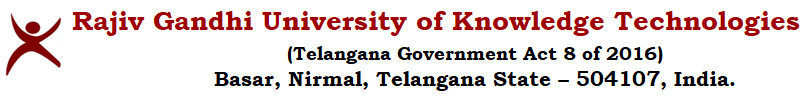 A.Y. 23-24_E3_SEM2_MECHANICAL ENGINEERING LAB EXAM (EXTERNAL) TIMETABLE 20/04/2024This is to inform that the Regular lab Exams (External) for AY23-24 E3_Sem2 laboratory courses are scheduled as follows:Note: The timings for the lab exams are as follows:-                       HT Lab: Session-I  - 9:30 am to 11:30 am & Session-II  - 2:00 pm to 4:00 pm                       CAE  Lab: Session-I  - 9:30 am to 12:30 am & Session-II  - 2:00 pm to 5:00 pm.Sd/-Head of the DepartmentMechanical Engineering.DateYear & SemSubject codeName of labSession-ISession-IIAllocated Lab Staff23/04/24E3_Sem2ME3801Heat Transfer LabC3_Batch 1C3_Batch 2B. Ramesh Chandra,23/04/24E3_Sem2ME3802Computer Aided Engineering  LabC2_Batch 1C2_Batch 2K. Jagadeeshwar24/04/24E3_Sem2ME3801Heat Transfer LabC1_Batch 1C1_Batch 2B. Ramesh Chandra,24/04/24E3_Sem2ME3802Computer Aided Engineering  LabC3_Batch 1C3_Batch 2K. Jagadeeshwar25/04/24E3_Sem2ME3801Heat Transfer LabC2_Batch 1C2_Batch 2B. Ramesh Chandra,25/04/24E3_Sem2ME3802Computer Aided Engineering  LabC1_Batch 1C1_Batch 2K. Jagadeeshwar